Instituto Tecnológico de Tuxtla Gutiérrez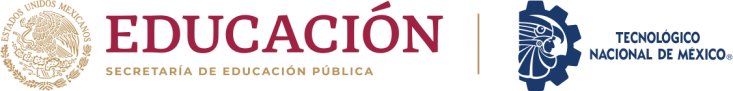 Centro de InformaciónSELECCIÓN DE NECESIDADES BIBLIOGRAFICASFolio:			Fecha: 	Nombre del Alumno: 	Firma: 	Carrera: 	Grado: 	BIBLIOTECARIO	CENTRO DE INFORMACIÓN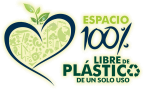 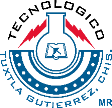 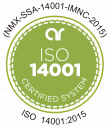 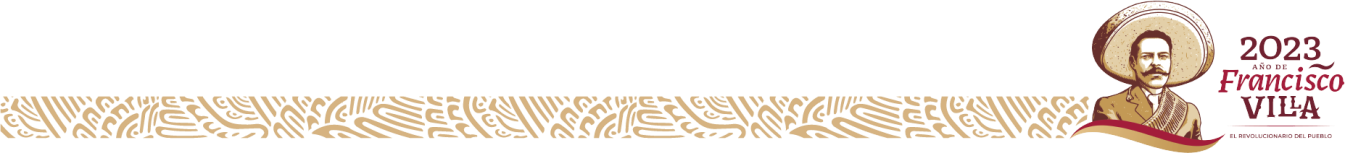 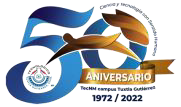 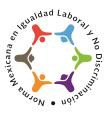 EXISTDELCINO.EJ.T I T U L OT I T U L OAUTORAUTOREDITORIALED/AÑOSEGUIMIENTO DE ADQUISICIONSEGUIMIENTO DE ADQUISICIONSEGUIMIENTO DE ADQUISICIONSEGUIMIENTO DE ADQUISICIONSEGUIMIENTO DE ADQUISICIONSEGUIMIENTO DE ADQUISICIONSEGUIMIENTO DE ADQUISICIONSEGUIMIENTO DE ADQUISICIONREQ/ORDEN SERV.REQ/ORDEN SERV.FECHAFECHAPROVEEDORPROVEEDORCOSTOCOSTO$$$FACTURAFACTURACLASIFICACIONCLASIFICACIONEJ./VOLS.EJ./VOLS.